s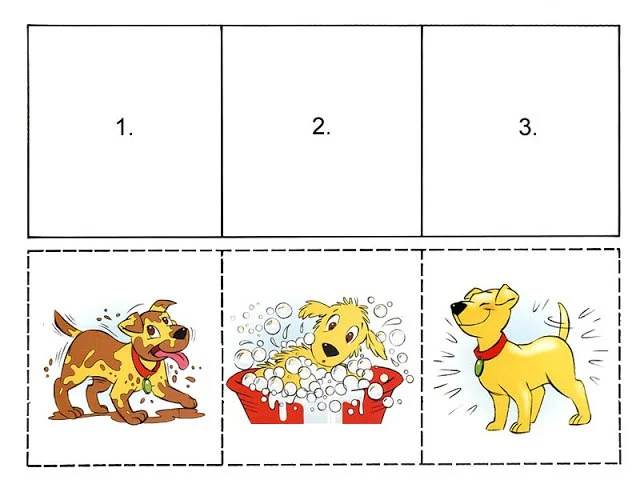 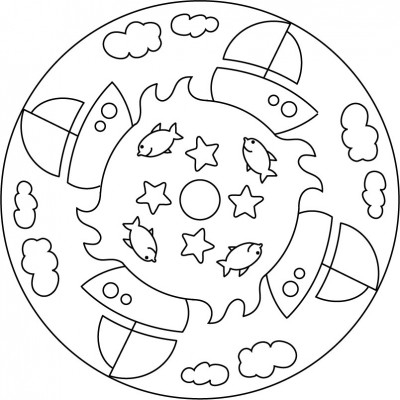 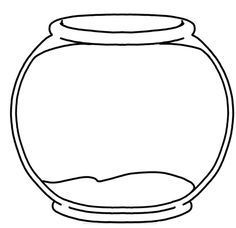 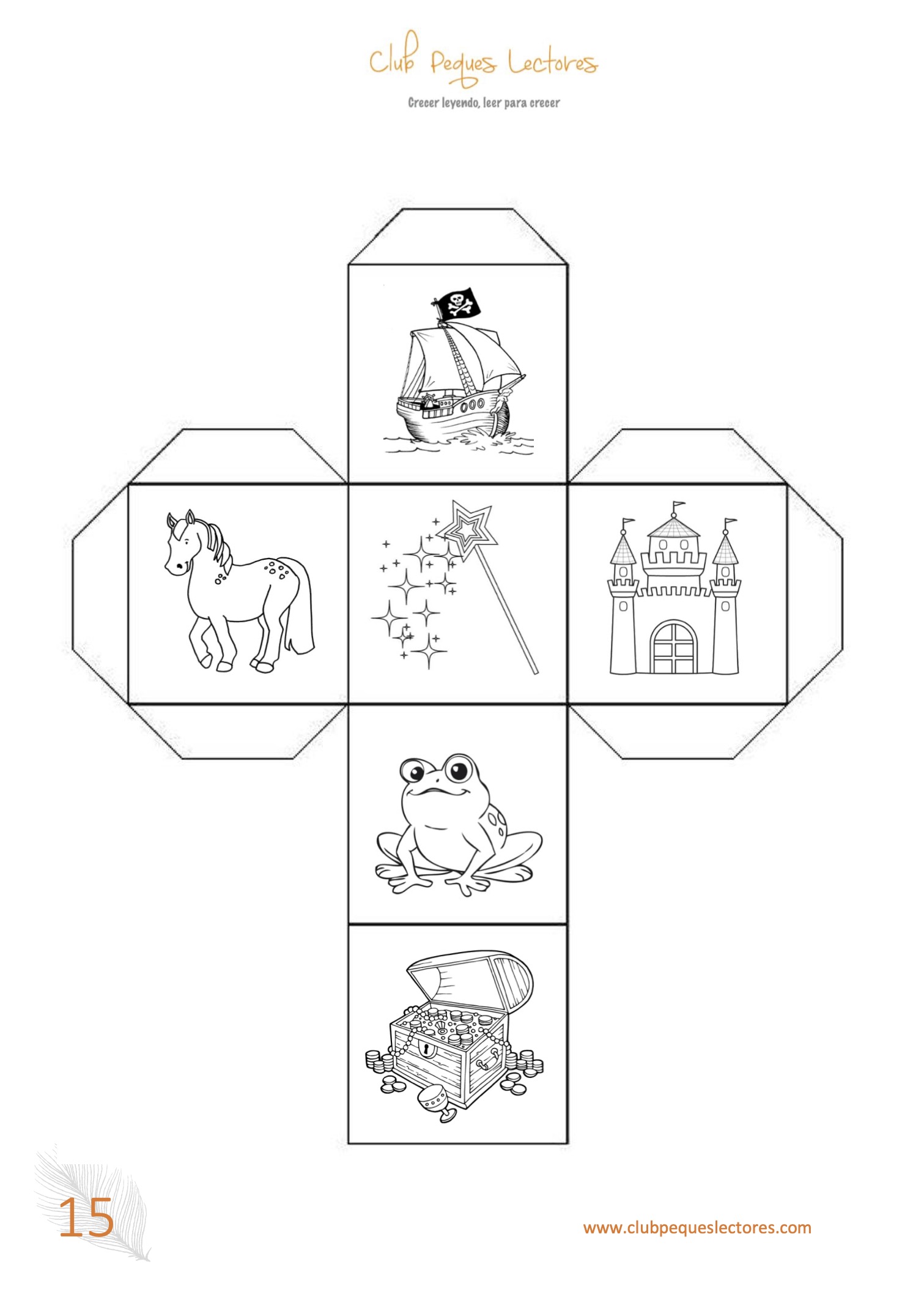 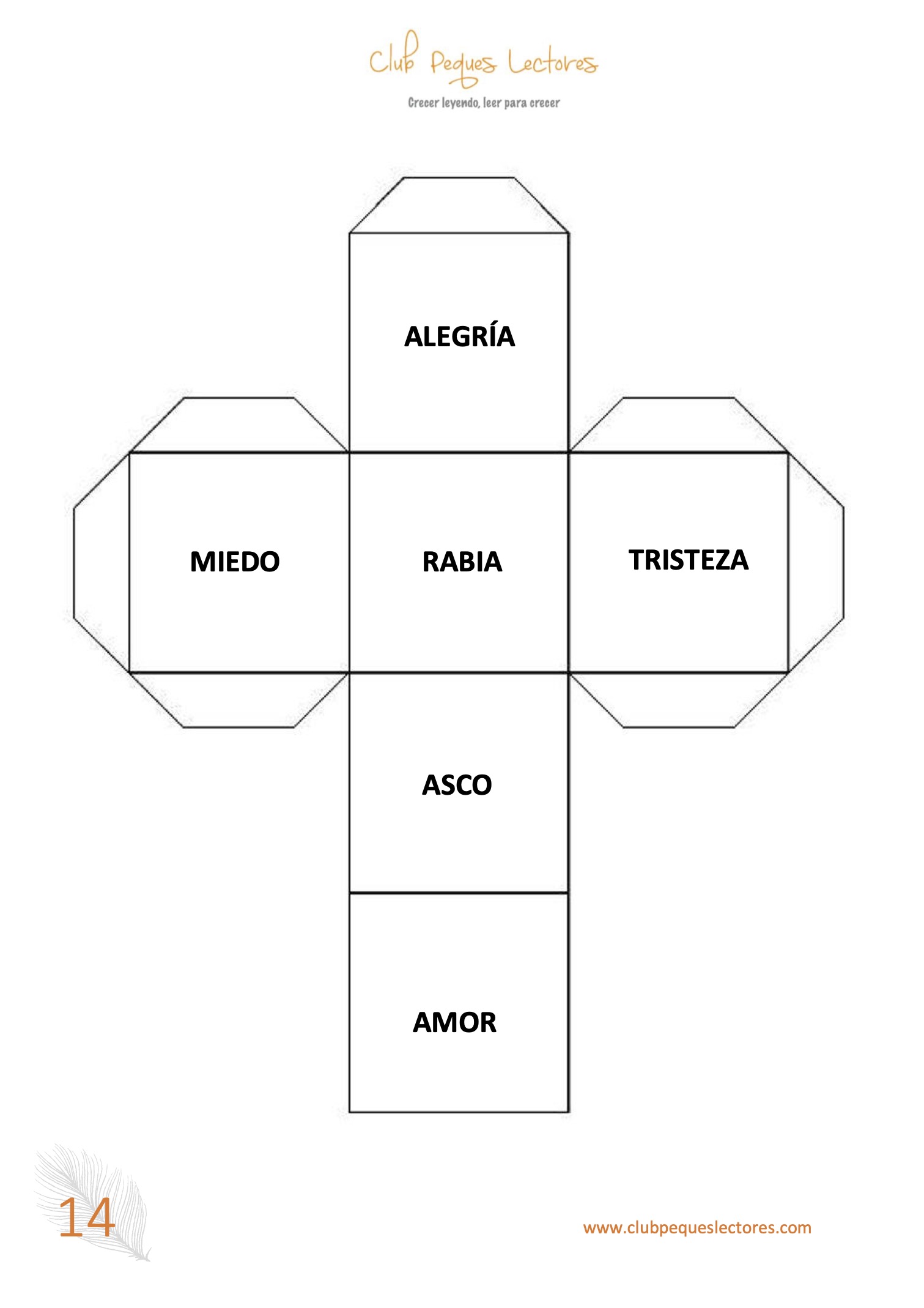 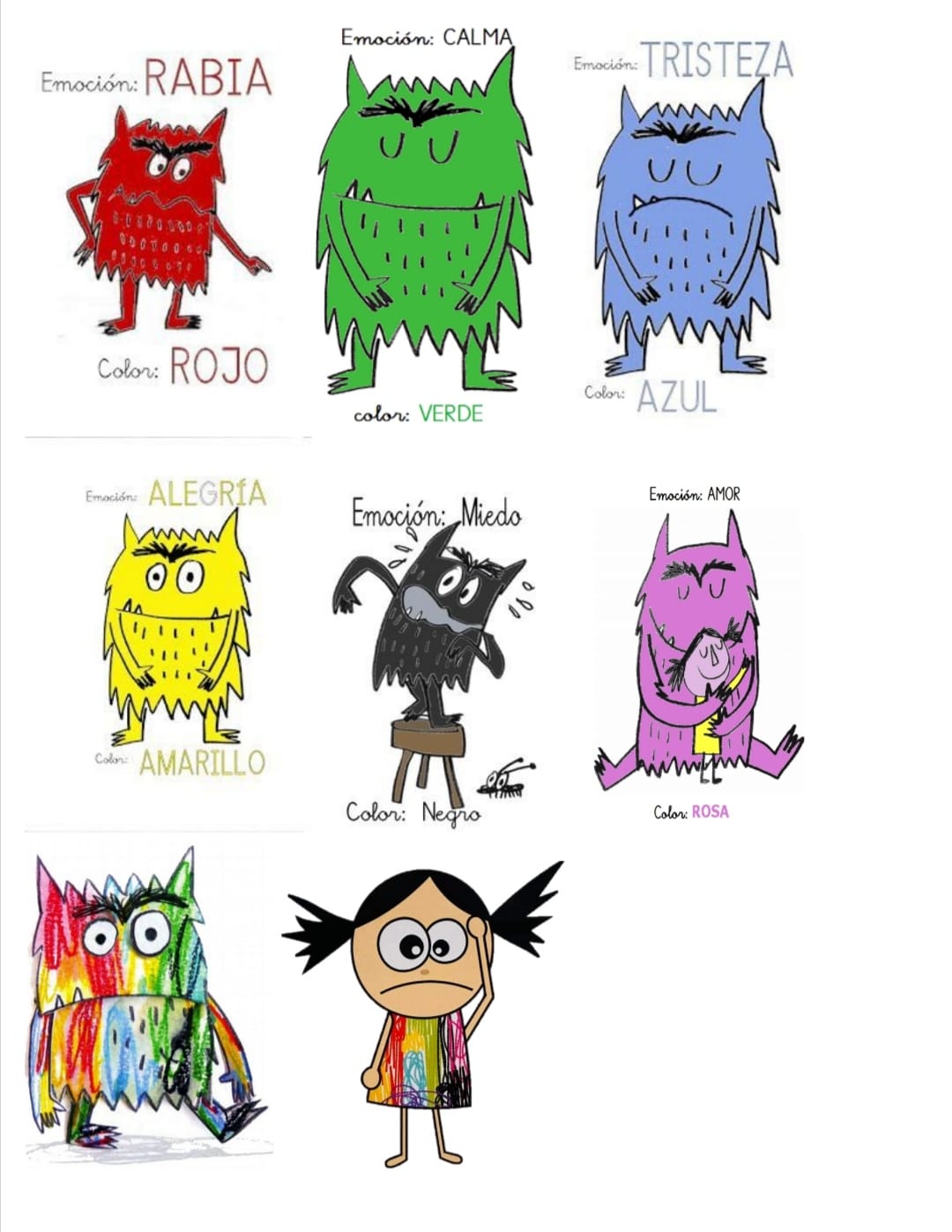 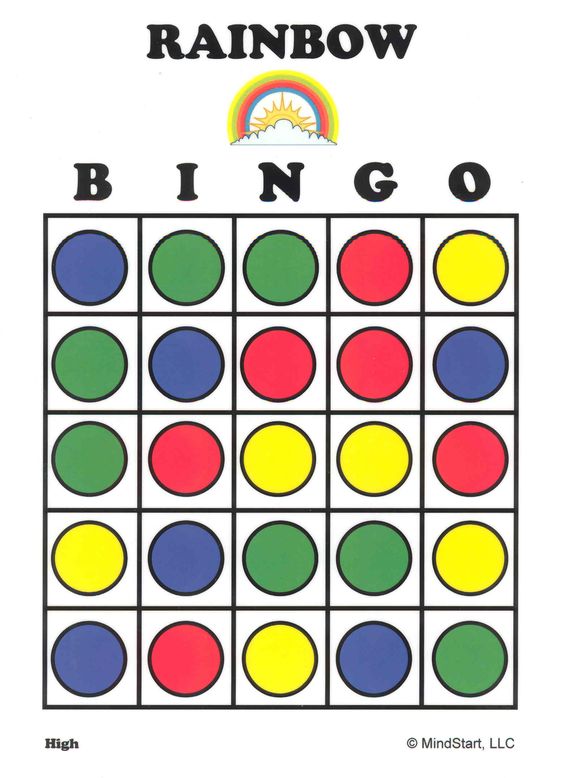 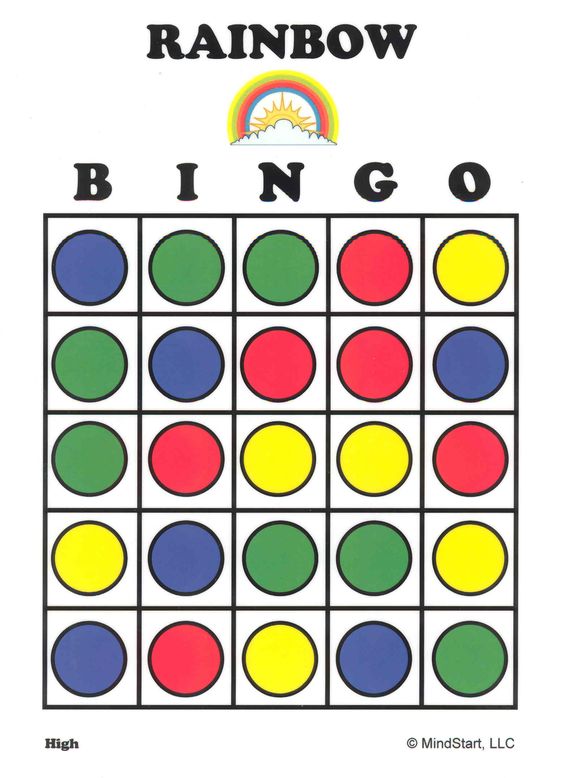 45Instrucciones :Juegan al “bingo de colores”, en donde deberán marcar con una tapa del color mencionado, un dibujo que tenga este mismo color, ej: si les salió el color rojo, deberán buscar una tapa o ficha de color rojo y ponerla sobre el recuadro que este en el “cartón” de juego, que sea de color rojo.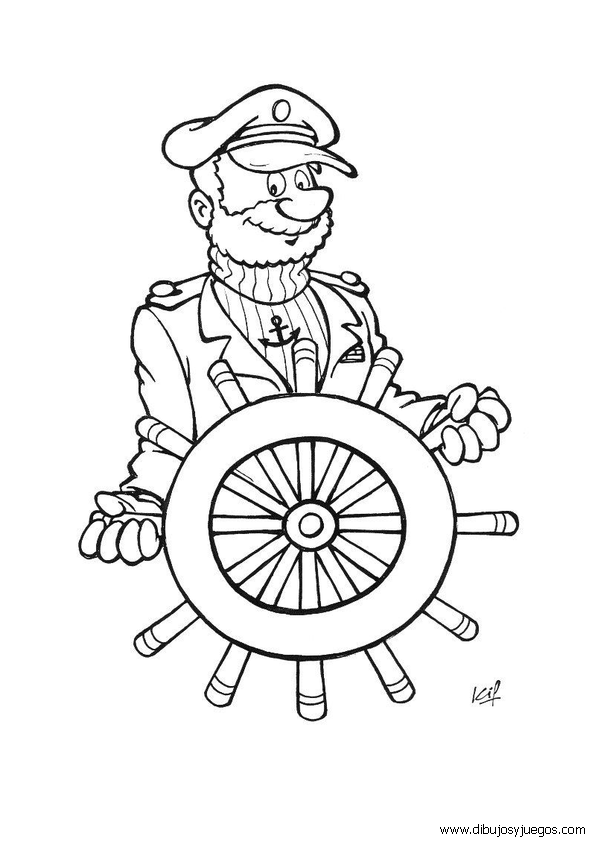 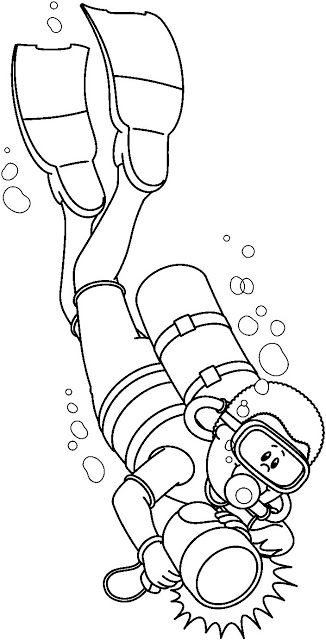 Recortes :Guía nº 1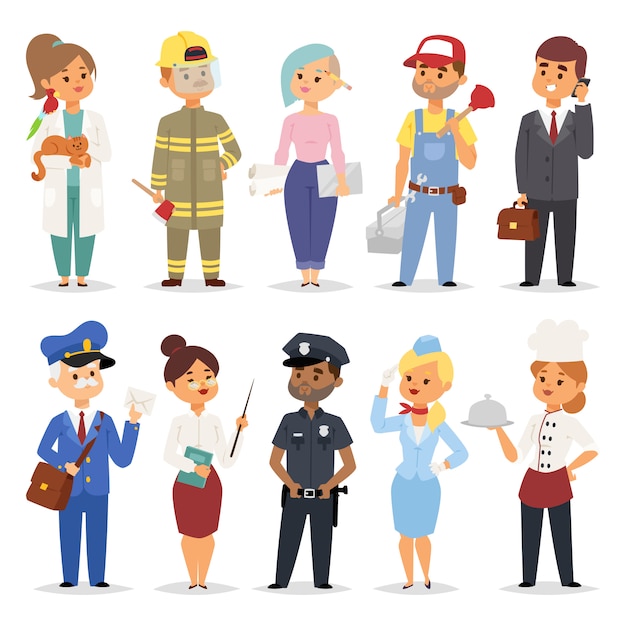 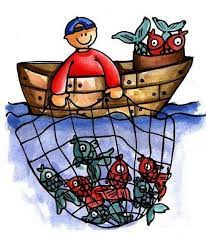 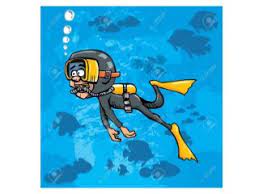 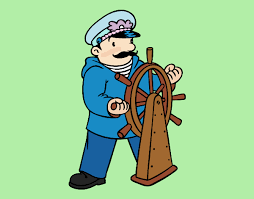 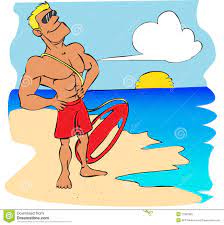 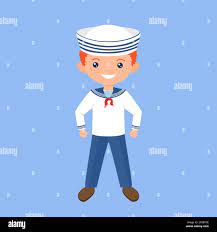 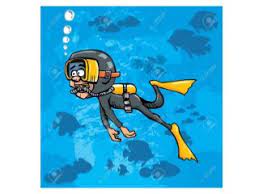 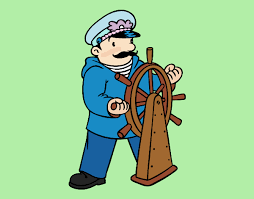 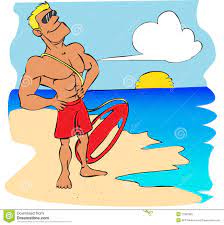 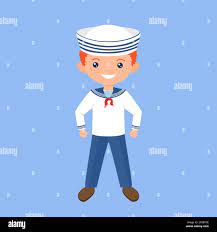 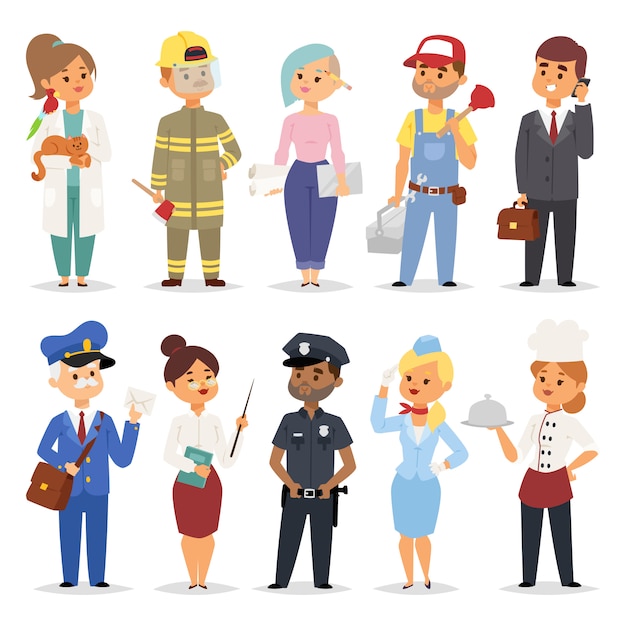 Guia nº2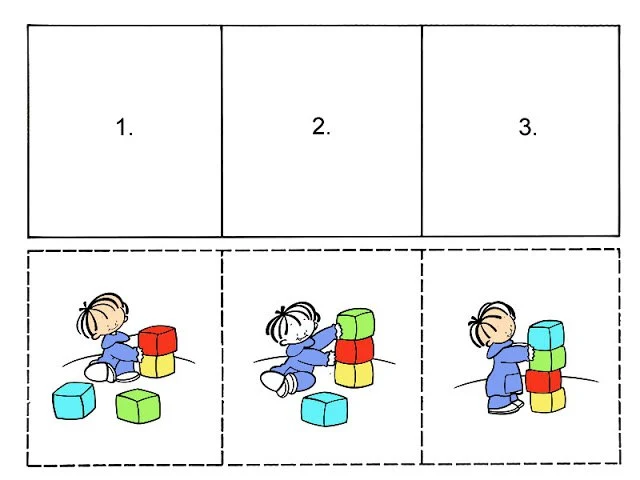 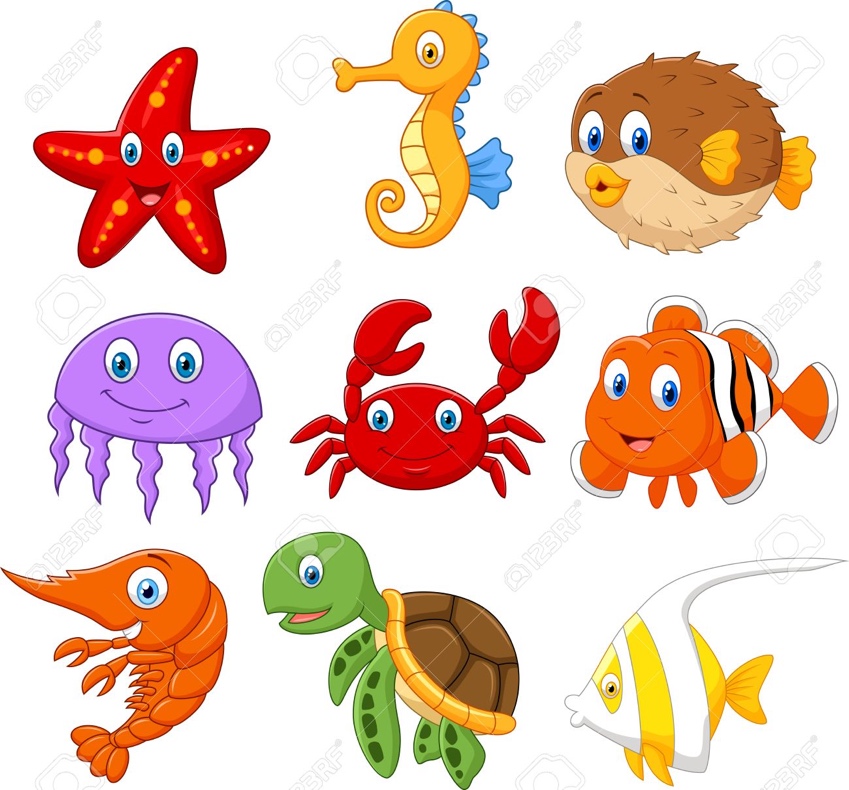 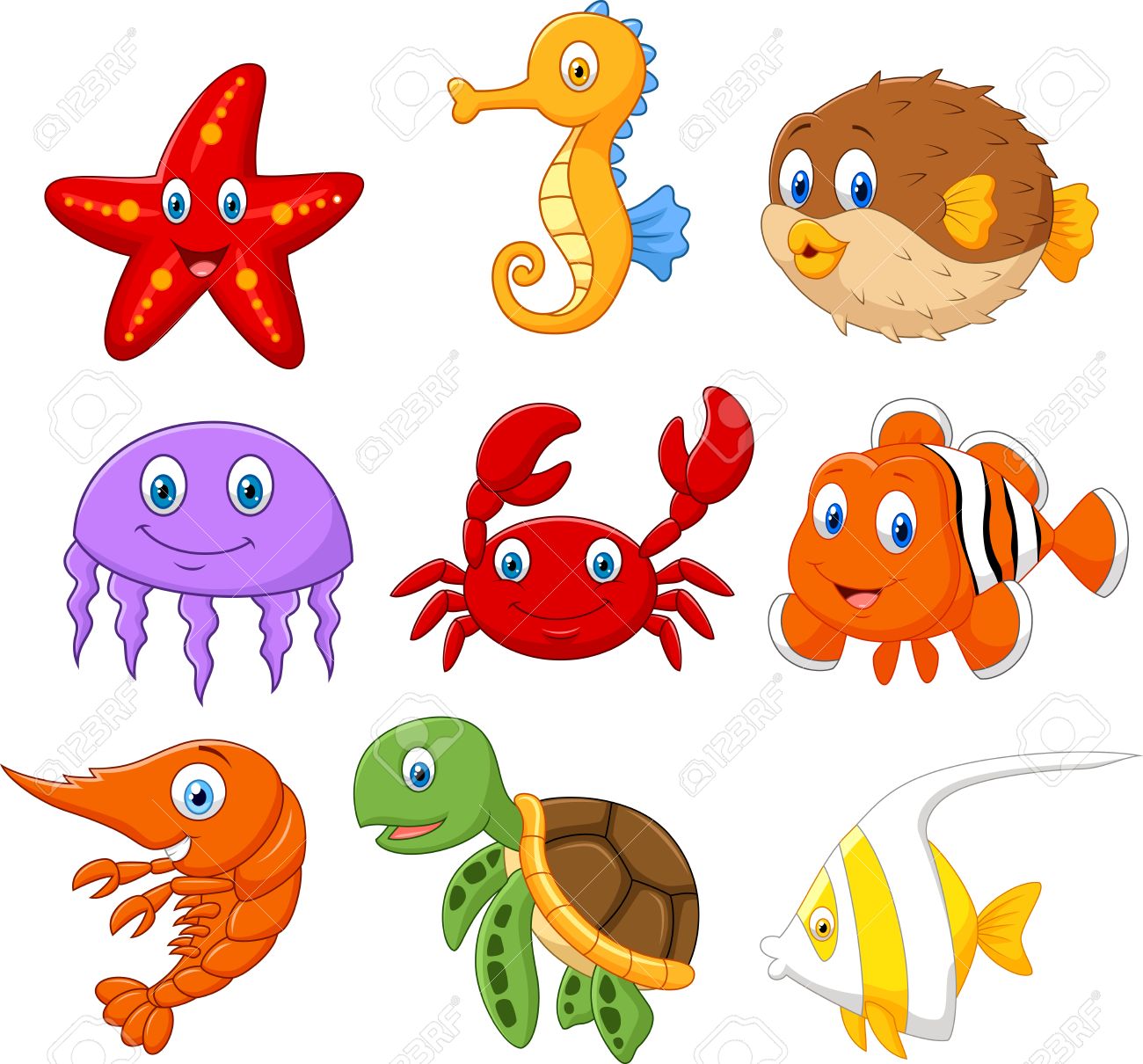 Fecha: 16 al 20 de mayoObjetivo: Identificar oficios y profesiones del marInstrucción: Recorta y pega solo los “Oficios o profesiones del mar”Indicadores LogradoEn DesarrolloNo Logrado Identifica oficios del marFecha: 16 al 27de mayoObjetivo: orientarse temporalmente en situaciones cotidianas, siguiendo secuencias breves como: antes-despuésInstrucción: ordena la secuencia según lo indicadoIndicadores LogradoEn DesarrolloNo Logrado Ordena secuencia según conceptos antes- despuesFecha: 03 al 14 de mayoObjetivo: desarrollar habilidades motrices finas.Instrucción: con ayuda de un adulto, busca, recorta y pega diferentes medios de transportes acuáticos.Indicadores LogradoEn DesarrolloNo Logrado Coordina habiliades motrices finas Fecha: 03 al 14 de mayoObjetivo: reconocer elementos del marInstrucción: Escucha la música y colorea el mándala con temática del marIndicadores LogradoEn DesarrolloNo Logrado Colorea mandalaFecha: 03 al 14 de mayoObjetivo: discriminar visualmente.Instrucción: pega los peces según indique cada frascoNombre:L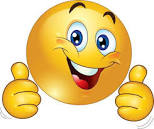 ED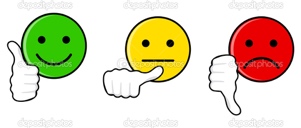 NL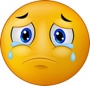 Aspectos GeneralesLEDNL- Presenta material visual solicitado (cartulina sólo con imágenes dibujos o foto,  o trabajo audiovisual pendrive)- Presenta el trabajo en la fecha indicada- Saluda y presenta su investigación a los compañeros y educadora.- Escucha y respeta a los compañeros en sus exposiciones.- Realiza preguntas pertinentes al tema trabajadoAspectos de la Investigación- Identifica y menciona el nombre de lo investigado- Describe características del animal, profesión u oficio del mar.- Demuestra conocimiento del tema durante su exposición y al responder las preguntas de sus compañeros Observaciones:Observaciones:Observaciones:Observaciones:Nombre:LEDNLAspectos GeneralesLEDNL- Presenta material visual solicitado (cartulina sólo con imágenes dibujos o foto,  o trabajo audiovisual pendrive)- Presenta el trabajo en la fecha indicada- Saluda y presenta su investigación a los compañeros y educadora.- Escucha y respeta a los compañeros en sus exposiciones.- Realiza preguntas pertinentes al tema trabajadoAspectos de la Investigación- Identifica y menciona el nombre de lo investigado- Describe características del animal, profesión u oficio del mar.- Demuestra conocimiento del tema durante su exposición y al responder las preguntas de sus compañeros Observaciones:Observaciones:Observaciones:Observaciones:Fecha: 03 al 14 de mayoObjetivo: discriminar visualmente.Instrucción: pega los peces según indique cada frasco